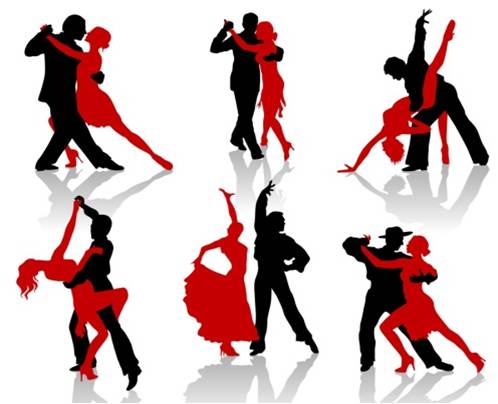         AADSPRECHERCHE D’UN(E) PARTENAIRE POUR les COURS DE DANSE DE COUPLEL’AADSP ne fera que publier ces demandes, les contacts entre adhérents étant ensuite à leurs seules initiatives.          Recherche un(e) partenaire pour les cours suivants :            J’autorise l’AADSP à publier cette demande auprès des adhérents de l’association.            Signature ou envoi par mailNOMPRENOMTéléphoneMail (en majuscules)DanseNiveau